РОО «Федерация танцевального спорта Свердловской области»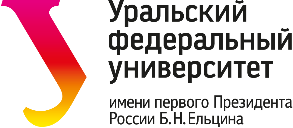 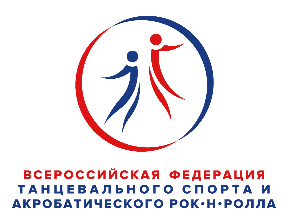 Управление по физической культуре и спорту Администрации города ЕкатеринбургаУральский федеральный университет имени первого Президента России Б. Н. ЕльцинаТанцевально-спортивный клуб Dance ClassРоссийские соревнования по танцевальному спорту категории «А»КУБОК УРАЛЬСКОГО ФЕДЕРАЛЬНОГО УНИВЕРСИТЕТА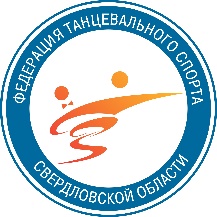 имени первого Президента России Б. Н. ЕльцинаОфициальные соревнования МО «город Екатеринбург»Гран-при в возрастной категории «Дети 1» и «Дети 2»13 ноября 2022 годаПрограмма соревнований* ОСМО — Официальные соревнования Муниципального образования только для пар Свердловской области. Присвоение разрядов спортсменам согласно ЕВСК, получение «обязательных очков» по решению Президиума РОО ФТССО на официальных соревнованиях для перехода из одного класса в другой (от “E” до “B”  )** Гран-при – допускается участие пар из других регионов.Соревнования по массовому спортуУважаемые руководители ТСК !                                                                                К соревнованию допускаются спортсмены прошедшие регистрацию в        ИС ФТСАРР «Начинающие»  * Программа: 2 танца – W, S;  3 танца – W, S, Ch;  4 танца – W, Q, S, Ch;  6 танцев – W, V, Q, S, Ch, J                         ** Подсчет очков по Скейтинг системеСогласно новому принятому положению спортсмены в рамках одного мероприятия перед тем, как УЧАСТВОВАТЬ В КУБКАХ должны ПРОЙТИ ОБЯЗАТЕЛЬНОЕ УЧАСТИЕ В АТТЕСТАЦИОННЫХ СОРЕВНОВАНИЯХ в одной категории.На конкурсе будут работатьИмидж-студии: 
Briolin +7 (912) 699-88-10, Ирма; ANTANTA +7 (953) 828-68-68, Антон; SofI +7 (904) 970-80-52, Ирина; Танцевальные магазины:
Дансбург, STARWAY.STOREБудем рады видеть Вас на турнире!С уважением, 
организаторы соревнованияМесто проведенияЕкатеринбург, Мира, 19, Главный учебный корпус УрФУ Размер площадки300 м 2, паркетПравила проведенияПо правилам ФТСАРРРегистрацияПо квалификационным книжкам (для СММ – свидетельство о рождении), договорам о страховании от несчастных случаев. Регистрация начинается за 1,5 часа и заканчивается строго за 45 мин. до начала турнира. При опоздании претензии не принимаютсяРегистрационный взносНе выше нормативов, установленных правилами ФТСАРР по танцевальному спортуСудьиСудейская коллегия по приглашению организаторов, согласованная с ФТСАРРСчетная комиссияРСК ФТССОДопуск тренеровПо списку аккредитованных тренеров, пары которых участвуют в турнире (при предъявлении паспорта)Условия участия парПроезд, проживание, питание за счет командирующих организаций.Вход зрителейПо билетамНаграждение Кубки, медали, дипломыОрганизаторТСК «Dance Class», Акименко О. В. тел. +7 (908) 92-18-937, Акименко В. В. +7 (912) 24-68-034Возрастная категория12:0012:0015:0015:0018:0018:00Дети-1Гран-при **
«ОК» 6 т.Гран-при **
«ОК» 6 т.«E»St, LaДети 1+2«E»St, LaДети-2до «D»St, La«ОК»St, LaГран-при **«ОК» 8 т.Гран-при **«ОК» 8 т.Юниоры-1ОСМО *«ОК» St, Laдо «D»St, La«ОК»St, LaЮниоры 1+2до «C»St, La«Е»St, Laдо «D»St, LaЮниоры-2ОСМО *«ОК» 10 т.до «C»St, La«ОК»St, LaВзрослые + молодежьдо «С»St, Laдо «А»St, LaГруппаСпортивно-массовые мероприятия
(аттестация)Спортивно-массовые мероприятия
(аттестация)Кубковые соревнованияКубковые соревнованияГруппаПрограмма *НачалоПрограмма *НачалоДети-0 СОЛО
2016 и мл.2т, 3т9:002т, 3т9:30Дети-1 СОЛО
2013-2015 г.р.2т, 3т, 4т9:002т, 3т, 4т9:30Дети-2 СОЛО
2011-2012 г.р.3т, 4т9:003т, 4т9:30Юниоры 1+2 СОЛО
2007-2010 г.р.** «Е» 6 танцев9:30Дети-0 Пары
2016 и мл.2т, 3т10:152т, 3т11:00Дети-1 Пары
2013-2015 г.р.2т, 3т, 4т10:152т, 3т, 4т11:00Дети 2 Пары
2011-2012 г.р.3т, 4т10:153т, 4т11:00